                                                                     * If the link is tricky to use, try ‘Chrome’ as your web browser as it doesn’t seem to work as well on Internet Explorer.w/b 18.05.2020Year 3Week 6DayLiteracyMathsCurriculumMondayLesson 1– Word ClassesUse the following link: https://www.hamilton-trust.org.uk/blog/learning-home-packs/> Learning at Home Packs for English> Year 3 English Week 7> Year 3 Day 1Read Mario profileRemind yourself about word classesWrite some sentencesTry the Fun-Time ExtrasLesson 1- Unit and non-unit fractionsClick on the following link:https://whiterosemaths.com/homelearning/year-3/and click on Lesson 1Watch the video clip which explains the mathematical concepts and find the activity worksheet on our class dojo page. The children can then complete the activity and check their answers.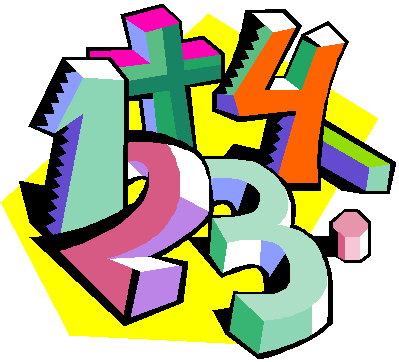 Maths Mastery:If you wish try working through some of the challenge cards.https://www.twinkl.co.uk/resource/year-3-diving-into-mastery-tenths-teaching-pack-t-m-31057Science – MagnetsLook at the following web page: https://www.bbc.co.uk/bitesize/topics/zyttyrd/articles/zpvcrdmhttps://www.bbc.co.uk/bitesize/topics/zyttyrd/articles/zw889qtMake a poster about magnets, use key vocabulary from the video clips and web pages, use bright, bold, eye-catching colours and create a poster full of information about magnets and magnetism. Extension: Go on a magnet hunt around your house and investigate all of the things that use magnets in our households.TuesdayLesson 2 – Word ClassesUse the following link: https://www.hamilton-trust.org.uk/blog/learning-home-packs/> Learning at Home Packs for English> Year 3 English Week 7> Year 3 Day 2Look closely at an illustration Remind yourself about word classesNow for some writingTry the Fun-Time ExtrasLesson 2- Making the wholeClick on the following link:https://whiterosemaths.com/homelearning/year-3/and click on Lesson 2Watch the video clip which explains the mathematical concepts and find the activity worksheet on our class dojo page. The children can then complete the activity and check their answers.French- ColoursRead and listen through the PowerPoint presentation on colours.Complete the activity worksheet.Both of these are available to download on class dojo. WednesdayLesson 3 – Dictionary work Use the following link: https://www.hamilton-trust.org.uk/blog/learning-home-packs/> Learning at Home Packs for English> Year 3 English Week 7> Year 3 Day 3Read a dictionary extract Find out about some wordsWrite some sentences Try the Fun-Time ExtrasLesson 3- TenthsClick on the following link:https://whiterosemaths.com/homelearning/year-3/and click on Lesson 3Watch the video clip which explains the mathematical concepts and find the activity worksheet on our class dojo page. The children can then complete the activity and check their answers.Lake District Topic Lesson 4– Design your dream islandhttps://www.twinkl.co.uk/resource/tp2-g-045-planit-geography-year-5-marvellous-maps-unit-home-learning-tasksUse the home learning task – Design your dream island – from the above link or create your own grid.Include lots of interesting features on your island and think about which symbols you would need to use.Plan a route from one location to another on your island. Include grid references, compass points and use the geographical language you have been learning to give directions.See if someone in your household can follow your directions and end up in the correct place.ThursdayLesson 4 – PoetryUse the following link: https://www.hamilton-trust.org.uk/blog/learning-home-packs/> Learning at Home Packs for English> Year 3 English Week 7> Year 3 Day 4Think about a pictureRead a poemRead a poetry collection Try the Fun-Time ExtrasLesson 4- Counting in tenthsClick on the following link:https://whiterosemaths.com/homelearning/year-3/and click on Lesson 4Watch the video clip which explains the mathematical concepts and find the activity worksheet on our class dojo page. The children can then complete the activity and check their answers.Art/Design – Andy Warhol, theory behind his workhttps://www.bbc.co.uk/teach/class-clips-video/art-and-design-ks2-andy-warhols-marilyn-diptych/z42r2sgWatch the BBC video clip above and think about the final question – if you had to be a well known celebrity, what would it be for? Create a short piece of writing explaining if you were famous, what would it be for?FridayLesson 5 – PoetryUse the following link: https://www.hamilton-trust.org.uk/blog/learning-home-packs/> Learning at Home Packs for English> Year 3 English Week 7> Year 3 Day 5Read a poemRemind yourself about metaphors and similes Plan and write a poemTry the Fun-Time ExtrasLesson 5- Maths ChallengeClick on the following link:https://whiterosemaths.com/homelearning/year-3/and click on Lesson 5Watch the video clip which explains the mathematical concepts and follow the link to ‘Get the Activity’. The children can then complete the activity and check their answers.Arnside Archive The Arnside Archive Group have invited the people of Arnside to write a diary about your experiences during the Covid-19 Pandemic. Each week the children could write a diary entry for the week. This could be a family diary, photos, pictures, jokes, practical tips etc. Activity – Write your diary entry for the previous week.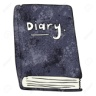 